В целях приведения документа в соответствие с действующим законодательством п о с т а н о в л я ю:1.Внести изменение в постановление и.о. главы от 04.04.2022 года №01-03-177/2 «Об утверждении сводного перечня первоочередных муниципальных услуг, предоставляемых в электронном виде и перечня муниципальных услуг, предоставляемых муниципальным образованием «Ленский район», а также муниципальными учреждениями»:1.1.В приложении №3 подпункт 5 таблицы изложить в следующей редакции:2.Главному специалисту управления делами (Иванская Е.С.) опубликовать настоящее постановление в средствах массовой информации и разместить на официальном сайте администрации муниципального образования «Ленский район».3. Контроль исполнения настоящего постановления оставляю за собой.Глава                                                                                              Ж.Ж. АбильмановМуниципальное образование«ЛЕНСКИЙ РАЙОН»Республики Саха (Якутия)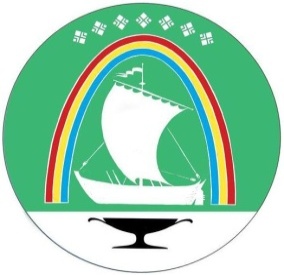 Саха Өрөспүүбүлүкэтин «ЛЕНСКЭЙ ОРОЙУОН» муниципальнайтэриллиитэПОСТАНОВЛЕНИЕ                  УУРААХг. Ленск                      Ленскэй кот «12» _сентября__2023 года                                № ___01-03-531/3___от «12» _сентября__2023 года                                № ___01-03-531/3___О внесении изменений в постановление и.о. главы от 04.04.2022 года №01-03-177/25Постановка граждан на учет в качестве лиц, имеющих право на предоставление земельных участков в собственность бесплатно или иных мер социальной поддержки в виде единовременной денежной выплатыМКУ «Комитет имущественных отношений» муниципального образования «Ленский район» РС (Я)